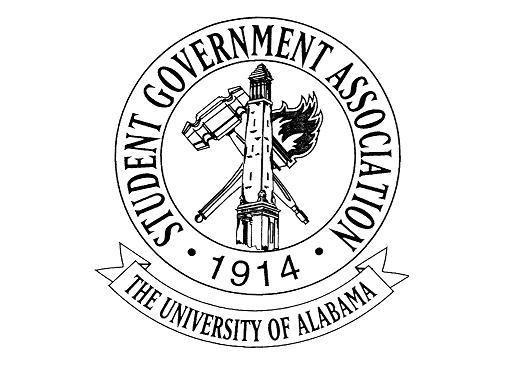 The University of Alabama Executive BranchAgenda for October 6th, 2022Call to OrderAttendance CheckAnnouncementsOld BusinessNew BusinessMadeline Martin – President Afternoon at the ArBOOretumOctober 29 1-4 PMNeed volunteers Club ChatsCouncil of Presidents Finalize agendaPowerPointsBetter Relations Day Jack Steinmetz – Executive Vice PresidentFirst FYC meeting was on TuesdayCollier Dobbs – Vice President for External AffairsBattle of the Bands Championship ticket sales will be live tomorrow (10/6) - $10 and available for preorder at slticket.ua.edu. Druid City Music Hall, October 20th 7-11pmWe have partnered with the CSL to host a tabling event for service organizations in Tuscaloosa (on and off campus). The event is called “Community Partner Tabling Expo” on October 12th and will be held in the Student Center Plaza from 12pm-2pmCameron Doyle – Vice President for Academic AffairsInvitations for Gorgas Library Student Artwork Exhibition Reception on October 26th from 4-6 PMWellness Week Purify U pamphlet distribution will include a handout with an activity scheduleProviding a statement from SGA on the new general education proposalLauryn Parker – Vice President for Financial AffairsOctober 25th- Financial Wellness WorkshopFAC Resource Quick Facts SheetFAC Q+AIntro to treasurer talksLuke Dille – Vice President for Student AffairsSGA 5K benefiting the Veterans Scholarship FundOctober 29th @ 9AM – Please be there! $15 for individual tickets and lower prices for group orders Block Seating – reminder to arrive to student section over an hour early and pick up wristbands Izzy Boyd – Vice President for Diversity, Equity, and InclusionDEI Passport ProgramBABH: Food BankJosie Schmitt – Executive Secretary All FYC and Lobby Board members are now in the ACT Card databasePlease fill out the google form for the NewsletterColin Marcum – Chief of StaffAngel Narvaez Lugo – SGA Advisor Adjournment 